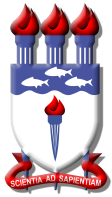 UNIVERSIDADE FEDERAL DE ALAGOASESCOLA DE ENFERMAGEM E FARMÁCIAPROGRAMA DE PÓS-GRADUAÇÃO EM CIÊNCIAS FARMACÊUTICASFICHA DE IDENTIFICAÇÃO DO DISCENTEB        (  ) MESTRADO	  (  ) DOUTORADO1 - DADOS PESSOAISNome completo (sem abreviações) Data de nasc.	      Sexo	          Naturalidade	 Nacionalidade        CPF                          RG - Identidade          Órgão Exp./Estado        Data de expedição	    *Número do Passaporte      Nacionalidade           Naturalidade                 Data de expedição|*Exclusivo para estrangeirosTítulo de Eleitor                                    Seção	          Zona eleitoral	    Nº Certidão de Reservista (homens)	 R.M	          C.S.MFiliação (nome do pai e da mãe)Endereço Residencial             Bairro                             Cidade                            Estado                           CEP  Enderenço Eletrônico (E-mail)           Telefone residencial 	        Celulares Para discentes com pretensão de bolsa e que não possa vínculo empregatício, exceto com discente da educação básica com carga horária limitada.Banco                          Operação                         Agência                  Conta Corrente                                                 2 - ÁREA DE CONCENTRAÇÃO:                                                    CIÊNCIAS FARMACÊUTICAS                                                    3 – HISTÓRICO DE BOLSAS __________________________________________________________________________Assinatura do discente